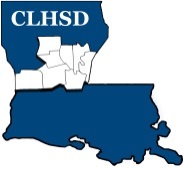 Central Louisiana Human Services DistrictBoard Meeting Agenda December 6, 2018 ~ 5:30 pmCall to Order/QuorumPrayer/PledgeRead and Approve December 2018 Meeting AgendaSolicit Public Comment RequestsApproval of  Previous Months Minutes October 2018 Board Meeting Minutes District ReportsFinancial Report- September/October 2018 ED Monthly Report Policy ReviewsExecutive Limitations: II. A. Global Executive Constraints  II.G. Asset Protection II. I. Communication with and Support to the Board with corresponding procedure Board – ED Linkage Review  IV. E.  Monitoring ED Performance with corresponding Procedure to be reviewed and report presented by Dr. Ugokwe Board Business    Board Development/Training Topic Ed Performance Committee NamesBoard Member Comments Form (to be turned in at the January meeting) Policy Limits Form initialed by the ED and Chair Strategic Priorities – Presented by Dr. DeCaire 2019 Calendar  (Vote)   Board Member TermsLetters have been sent to the Governor with nominations to replace Dr. Ugokwe and Dr. Pilat.  Awaiting confirmation.    Next Month Executive Limitations:  II.D. Financial Planning and Budgeting with corresponding procedure – Dr. DeCaireBoard BusinessComments Solicited on ED’s PerformanceTraining Topic MH Court – Judge Koch & Rhonda SprolesQuestions/Comments As SolicitedAnnouncements  Next meeting is January 3, 2019Adjourn 